SURAT KEPUTUSANKEPALA DESA TAMBANG KECAMATAN PUDAKNOMOR  : 07 TAHUN 2014TENTANG PEMBETUKAN TIM PENGGERAK PEMBERDAYAAN DAN KESEJAHTERAAN KELUARGA ( PKK ) DESA TAMBANG MASA BAKTI 2014 – 2019KEPALA DESA TAMBANG KECAMATAN PUDAKMenimbang	: a.  Bahwa dalam rangka upaya untuk meningkatkan keberhasilan program –program pembangunan khususnya dalam bidang Pemberdayaan dan Kesejahteraan Keluarga ( PKK ) di Desa Tambang Kecamatan Pudak Kabupaten Ponorogo maka sesuai Keputusan Bupati Ponorogo tentang Pembetukan Tim Pengerak Pemberdayaan dan Kesejahteraan Keluarga( PKK ) Kabupaten Ponorogo Masa Bhakti 2013-2019. perlu ditinjau kembali.b. Bahwa sehubungan dengan maksud pada huruf a konsideran ini dipandang perlu membentuk Tim Penggerak Pemberdayan dan Kesejahteraan Keluarga      ( PKK ) Desa Tambang Kecamatan Pudak Kabupaten Ponorogo Masa Bhakti 2013 -2019 dengan menuangkan dalam suatu keputusan Kepala Desa.Mengingat   : 1. Undang – undang Nomor 32 Tahun 2004 tentang Pemerintahan daerah    sebagaimana telah diubah dengan Peraturan Pemerintah Pengganti Undang –     undang Nomor 03 Tahun 2005 yang telah ditetapkan dengan Undang-undang Nomor 08 Tahun 2005.              2. Undang-undang Nomor 33 Tahun 2004 tentang Perimbangan Keuangan antara    Pemerintah Pusat dan Pemerintah Daerah.             3. Keputusan Presiden Nomor 49 Tahun 2001 tentang Penataan Lembaga     Ketahanan Masyarakat Desa atau sebutan lain.   4. Keputusan Menteri Dalam Negri dan Otonomi Daerah Nomor 53 Tahun 2000	     tentang Gerakan Pemberdayaan dan  Kesejahteraan Keluarga (PKK).             5. Peraturan  Daerah Kabupaten Ponorogo Nomor 5 Tahun 2001 tentang                 Pembentukan Lembaga Kemasyarakatan  di Desa /Kelurahan.             6. Keputusan Bupati Ponorogo Nomor 167 Tahun 2006 tentang Dewan    Penyantun Tim Penggerak Pemberdayaan dan Kesejahteraan Keluarga(PKK)       Kabupaten Ponorogo.MEMUTUSKANMenetapkan	:PERTAMA	:		Tim sebagaimana dimaksud pada diktum pertama keputusan ini mempunyai tugas dan fungsi sebagai berikut:Mitra kerja pemerintah dan organisasi kemasyarakatan yang berfungsi sebagai fasilitator,perencana, pelaksana, pengendali  dan penggerak pada masing-masing tingkat pemerintahan untuk terlaksananya Program Pemberdayaan dan Kesejahteraan  Keluarga (PKK).Menggerakkan,  memfasilitasi dan mengkoordinasikan Program Pemberdayaan dan Kesejahteraan Keluarga (PKK) serta program pembangunaan yang tertkait dengan 10 Program Pokok Pemberdayaan dan Kesejahteraan Keluarga (PKK) bersama-sama dengan instansi terkait.Melaporkan hasil pelaksanaan tugas kepada Kepala Desa Tambang.KEDUA	:		a.	Keputusan ini mulai berlaku pada tanggal ditetapkan.			b.	Dengan berlakunya keputusan ini maka Keputusan Kepala Desa Tambang  Nomor 02 Tahun 2012 tentang Pembetukan Tim Penggerak Pemberdayaan dan Kesjahteraan Keluarga ( PKK ) Desa Tambang Kecamatan Pudak Kabupaten Ponorogo Masa Bhakti 2014 – 2019 dicabut dan dinyatakan tidak berlaku lagi.Tembusan disampaikan kepada  :Yth.   1. Ketua Tim Penggerak PKK Kecamatan Pudak           2. Para Anggota Tim Penggerak PKK Desa TambangSUSUNAN KEANGGOTAANTIM PENGGERAK PEMBERDAYAAN DAN KESEJAHTERAAN KELUARGA( PKK )DESA TAMBANGSURAT KEPUTUSANKEPALA DESA TAMBANG KECAMATAN PUDAKNOMOR  : 08 TAHUN 2014 TENTANG PEMBENTUKAN DEWAN PENYANTUN TIM PENGGERAK PEMBERDAYAAN DAN KESEJAHTERAAN KELUARGA ( PKK )DESA TAMBANG MASA BAKTI 2013 – 2019KEPALA DESA TAMBANG KECAMATAN PUDAKMenimbang	:	a.  Bahwa dalam rangka upaya untuk meningkatkan keberhasilan program – program pembangunan khususnya dalam bidang Pemberdayaan dan Kesejahteraan Keluarga ( PKK ) Desa Tambang Kecamatan Pudak Kabupaten Ponorogo maka sesuai Keputusan Bupati Ponorogo Nomor 167 Tahun 2006 tentang Pembetukan Dewan Penyantun Tim Penggerak Pemberdayaan dan Kesejahteraan Keluarga ( PKK )		b.  Bahwa sehubungan dengan maksud pada huruf a konsiden ini dipandang perlu membentuk Dewan Penyantun Tim Penggerak Pemberdayaan dan Kesejahteraan Keluarga ( PKK ) Desa Tambang Kecamatan Pudak Kabupaten PonorogoMengingat	:	1.  Undang –undang Nomor 32 Tahun 2004 tenteng Pemerintah Daerah sebagaimana telah diubah dengan Peraturan Pemerintah pengganti Undang – undang Nomor 03 Tahun 2005 yang telah ditetapkan dengan Undang – undang Nomor 08 Tahun 2005.		2.	Undang – undang Nomor 33 Tahun 2004 tentang Penimbangan Keuangan antara Pemerintah Pusat dan Pemerintah Daerah.		3.	Keputusan presiden Nomor 49 Tahun 2001 tentang Penataan Lembaga Ketahanan Masyarakat Desa atau sebutan lain.		4.	Keputusan Menteri Dalam Negeri dan Otonomi Daerah Nomor 53 Tahun 2000 tentang Gerakan Pemberdayaan dan Kesejahteraan Keluarga ( PKK ).		5.	Peraturan Daerah Kabupaten Ponorogo Nomor 05 Tahun 2001 tentang Pembentukan Lembaga Kemasyarakatan di Desa / Kelurahan.		6.	Keputusan Bupati Ponorogo Nomor 167 Tahun 2006 tentang Pembetukan Dewan Penyantun Tim Penggerak Pemberdayaan dan Kesejahteraan Keluarga ( PKK ) Kabupaten Ponorogo.MEMUTUSKANMenetapkan 	:PERTAMA	:	Membentuk Dewan Penyantun Tim Penggerak Pemberdayaan dan Kesejahteraan Keluarga ( PKK ) Desa Tambang Kecamatan Pudak Kabupaten Ponorogo dengan susunan keanggotaan sebagaimana tersebut dalam lampiran keputusan ini.KEDUA 	:	Tim sebagaiman dimaksud pada diktum pertama keputusan ini mempunyai tugas dan fungsi sebagai berikut :Sebagai Fasilitator, pengendali dan penyandang dana untuk terlaksananya Program Pemberdayaan dan Kesejahteraan Keluarga ( PKK ) Desa Tambang Kecamatan Pudak.Memberi motivasi dan mendorong Terlaksananya Program Pemberdayaan dan Kesejahteraan Keluarga ( PKK ) serta program pembangunan yang terkait dengan 10 Program Pokok Pemberdayaan dan Kesejahteraan Keluarga  ( PKK ).KETIGA	:	a.    Keputusan ini mulai berlaku pada tanggal ditetapkan.Apabila dikemudian hari terdapat kekeliruan akan diadakan perbaikan sebagaimana mestinya.Tembusan disampaikan kepada  :Yth.  1. Bapak Camat Pudak         2. Ketua Tim Penggerak PKK Kecamatan Pudak         3. Ibu Ketua Tim Penggerak PKK Desa Tambang Kecamatan Pudak         4. Para Anggota Tim Dewan Penyantun.SUSUNAN KEANGGOTAAN DEWAN PENYANTUN TIM PENGGERAK PEMBERDAYAAN DAN KESEJAHTERAAN KELUARGA ( PKK )DESA TAMBANGKECAMATAN PUDAK KABUPATEN PONOROGOKEPUTUSANKEPALA DESA TAMBANG NOMOR  : 09 TAHUN 2014TENTANG :SUSUNAN PENGURUS LEMBAGA PEMBINA KOPERASI WANITA( KOPWAN )DESA TAMBANG KECAMATAN PUDAK KABUPATEN PONOROGOKEPALA DESA TAMBANG        Menimbang 	:	1.   Undang – undang Nomor 32 Tahun 1999 tentang Pemerintah Daerah ;		2.   Peraturan Pemerintah Nomor 72 Tahun 2005 tentang Desa ; 		3.   Peraturan Pemerintah Nomor 73 Tahun 2005 tentang Kelurahan ;		4.   Surat Edaran Menteri Dalam Negeri dan Otonomi Daerah Nomor    411.3/536/SJ/Tanggal 03 Maret  1999 tentang Pedoman Revitalisasi Pos Pelayanan Tepadu ;		5.	Surat Edaran Menteri Dalam Negeri dan Otonomi Daerah Nomor    411.3/1116/SJ/Tanggal 13 Juni 2001 tentang Pedoman Revitalisasi Pelayanan Tepadu ;		6.	Peraturan Daerah Kabupaten Ponorogo Nomor 5 Tahun 2001 tentang Pembentukan Lembaga Kemasyarakatan Desa/Kelurahan ;		7.	Keputusan Bupati Nomor 664 Tahun 2005 tentang Kelompok Kerja Operasional (Pokjanal) Koperasi Wanita( KOPWAN ) Kabupaten Ponorogo Tanggal 7 Juni 2005 ;        Memperhatikan	:	1.	Surat Bupati Ponorogo Nomor 411./2238/405.58/2006 Tanggal 20 Desember 2006 tentang Petunjuk Pelaksanaan Pembentukan Lembaga Pembina Koperasi Wanita( KOPWAN ) di Kabupaten Ponorogo ;		2.	Sosialisasi Revitalisasi Pokjanal Koperasi Wanita( KOPWAN ) Tingkat Kabupaten Ponorogo Tanggal 21 Desember 2006 ;					MEMUTUSKAN        Pertama 	:		Bahwa terbentuknya dan berfungsinya Lembaga Pembina Koperasi Wanita( KOPWAN ) sebagai upaya pemberdayaan masyarakat agar fungsi dan kinerja Koperasi Wanita( KOPWAN ) lebih meningkat, sehingga dapat tercipta derajat kesehatan masyarakat menuju Ponorogo Sehat Tahun 2010.        Kedua	:		Menetapkan Susunan Pengurus Pembina Koperasi Wanita( KOPWAN ) Kecamatan Pudak sebagaimana terlampir dalam Surat Keputusan ini.       Ketiga	:	-	Secara organisasi Pengurus Lembaga Pembina Koperasi Wanita( KOPWAN ) Tingkat Kecamatan       berada  di bawah dan bertanggung jawab kepada Camat ;Pengurus Lembaga Pembina Koperasi Wanita( KOPWAN ) Tingkat Kecamatan melakukan Rapat Organisasi secara berkala untuk memantau perkembangan pelaksaan Koperasi Wanita( KOPWAN ) di wilayahnya;Secara berkala Pokjanal Poyandu di Tingkat Kecamatan menyampaikan laporan kepada pembina Pokjanal Koperasi Wanita( KOPWAN ) Tingkat Kabupaten ;        Keempat	:	      Surat keputusan ini berlaku mulai saat ditetapkan.SUSUNAN PENGURUS LEMBAGA PEMBINA KOPERASI WANITA( KOPWAN )DESA TAMBANG KECAMATAN PUDAK KABUPATEN PONOROGOPembina			:	MaryonoKetua			:	WatikWakil Ketua			:	Puji WidyastutiSekretaris			:	Rini UmayantiAnggota			:	Suprehatin				Harti				Nurtiyah				Simpen				MurtiSURAT KEPUTUSANKEPALA DESA TAMBANG KECAMATAN PUDAKNOMOR  : 09 TAHUN 2006TENTANG PEMBETUKAN KETUA SIMPAN PINJAM PEREMPUAN (SPP)DESA TAMBANG MASA BAKTI 2006 – 2007KEPALA DESA TAMBANG KECAMATAN PUDAKMenimbang	: a.  Bahwa dalam rangka upaya untuk meningkatkan keberhasilan program –program pembangunan khususnya dalam bidang Pemberdayaan usaha Perempuandi Desa Tambang Kecamatan Pudak Kabupaten Ponorogo maka sesuai Keputusan Bupati Ponorogo tentang Pembetukan Ketua Kabupaten Ponorogo Masa Bhakti 2006 – 2007. perlu ditinjau kembali.b. Bahwa sehubungan dengan maksud pada huruf a konsideran ini dipandang perlu membentuk Ketua Simpan Pinjam (SPP)      Desa Tambang Kecamatan Pudak Kabupaten Ponorogo Masa Bhakti 2006-2007 dengan menuangkan dalam suatu keputusan Kepala Desa.Mengingat  : 1. Undang – undang Nomor 32 Tahun 2004 tentang Pemerintahan daerahsebagaimana telah diubah dengan Peraturan Pemerintah Pengganti Undang – undang Nomor 03 Tahun 2005 yang telah ditetapkan dengan Undang-undang Nomor 08 Tahun 2005.          2. Undang-undang Nomor 33 Tahun 2004 tentang Perimbangan Keuangan antara Pemerintah Pusat dan Pemerintah Daerah.          3. Keputusan Presiden Nomor 49 Tahun 2001 tentang Penataan Lembaga Ketahanan Masyarakat Desa atau sebutan lain.4. Keputusan Menteri Dalam Negri dan Otonomi Daerah Nomor 53 Tahun 2000	  tentang Gerakan Pemberdayaan dan  Kesejahteraan Keluarga (PKK).          5. Peraturan  Daerah Kabupaten Ponorogo Nomor 5 Tahun 2001 tentang		  Pembentukan Lembaga Kemasyarakatan  di Desa /Kelurahan.MEMUTUSKANMenetapkan	:PERTAMA	:		Tim sebagaimana dimaksud pada diktum pertama keputusan ini mempunyai tugas dan fungsi sebagai berikut:Mitra kerja pemerintah dan organisasi kemasyarakatan yang berfungsi sebagai fasilitator,perencana, pelaksana, pengendali  dan penggerak pada masing-masing tingkat pemerintahan untuk terlaksananya Program Pemberdayaan dan Kesejahteraan  Keluarga (PKK).Menggerakkan,  memfasilitasi dan mengkoordinasikan Program Pemberdayaan dan Kesejahteraan Keluarga (PKK) serta program pembangunaan yang tertkait dengan 10 Program Pokok Pemberdayaan dan Kesejahteraan Keluarga (PKK) bersama-sama dengan instansi terkait.Melaporkan hasil pelaksanaan tugas kepada Kepala Desa Tambang.KEDUA	:		a.	Keputusan ini mulai berlaku pada tanggal ditetapkan.			b.	Dengan berlakunya keputusan ini maka Keputusan Kepala Desa Tambang  Nomor 02 Tahun 2012 tentang Pembetukan Tim Penggerak Pemberdayaan dan Kesjahteraan Keluarga ( PKK ) Desa Tambang Kecamatan Pudak Kabupaten Ponorogo Masa Bhakti 2014 – 2019 dicabut dan dinyatakan tidak berlaku lagi.KEPUTUSANKEPALA DESA TAMBANG NOMOR  : 12 TAHUN 2014TENTANG :SUSUNAN PENGURUS KOPERASI WANITADESA TAMBANG KECAMATAN PUDAK KABUPATEN PONOROGOKEPALA DESA TAMBANG        Menimbang 	:	1.   Undang – undang Nomor 32 Tahun 1999 tentang Pemerintah Daerah ;		2.   Peraturan Pemerintah Nomor 72 Tahun 2005 tentang Desa ; 		3.   Peraturan Pemerintah Nomor 73 Tahun 2005 tentang Kelurahan ;		4.   Surat Edaran Menteri Dalam Negeri dan Otonomi Daerah Nomor    411.3/536/SJ/Tanggal 03 Maret  1999 tentang Pedoman Revitalisasi Pos Pelayanan Tepadu ;		5.	Surat Edaran Menteri Dalam Negeri dan Otonomi Daerah Nomor    411.3/1116/SJ/Tanggal 13 Juni 2001 tentang Pedoman Revitalisasi Pelayanan Tepadu ;		6.	Peraturan Daerah Kabupaten Ponorogo Nomor 5 Tahun 2001 tentang Pembentukan Lembaga Kemasyarakatan Desa/Kelurahan ;		7.	Keputusan Bupati Nomor 664 Tahun 2005 tentang Kelompok Kerja Operasional (Pokjanal) Koperasi Wanita( KOPWAN ) Kabupaten Ponorogo Tanggal 7 Juni 2005 ;        Memperhatikan	: 	1.	Surat Bupati Ponorogo Nomor 411./2238/405.58/2006 Tanggal 20 Desember 2006 tentang Petunjuk Pelaksanaan Pembentukan Lembaga Pembina Koperasi Wanita( KOPWAN ) di Kabupaten Ponorogo ;		2.	Sosialisasi Revitalisasi Pokjanal Koperasi Wanita( KOPWAN ) Tingkat Kabupaten Ponorogo Tanggal 21 Desember 2006 ;					MEMUTUSKAN        Pertama 	:		Bahwa terbentuknya dan berfungsinya Lembaga Pembina Koperasi Wanita( KOPWAN ) sebagai upaya pemberdayaan masyarakat agar fungsi dan kinerja Koperasi Wanita( KOPWAN ) lebih meningkat, sehingga dapat tercipta derajat Perekonomian Masyarakat Desa.        Kedua	:		Menetapkan Susunan Pengurus Pembina Koperasi Wanita( KOPWAN ) Kecamatan Pudak sebagaimana terlampir dalam Surat Keputusan ini.       Ketiga	:	-	Secara organisasi Pengurus Lembaga Pembina Koperasi Wanita( KOPWAN ) Tingkat Kecamatan       berada  di bawah dan bertanggung jawab kepada Camat ;	             Pengurus Lembaga Pembina Koperasi Wanita( KOPWAN ) Tingkat Kecamatan melakukan Rapat     Organisasi secara berkala untuk memantau perkembangan pelaksaan Koperasi Wanita( KOPWAN ) di wilayahnya;Secara berkala Pokjanal Koperasi Wanita ( KOPWAN ) di Tingkat Kecamatan menyampaikan laporan kepada pembina Pokjanal Koperasi Wanita( KOPWAN ) Tingkat Kabupaten ;        Keempat	:	      Surat keputusan ini berlaku mulai saat ditetapkan.KEGIATAN PKK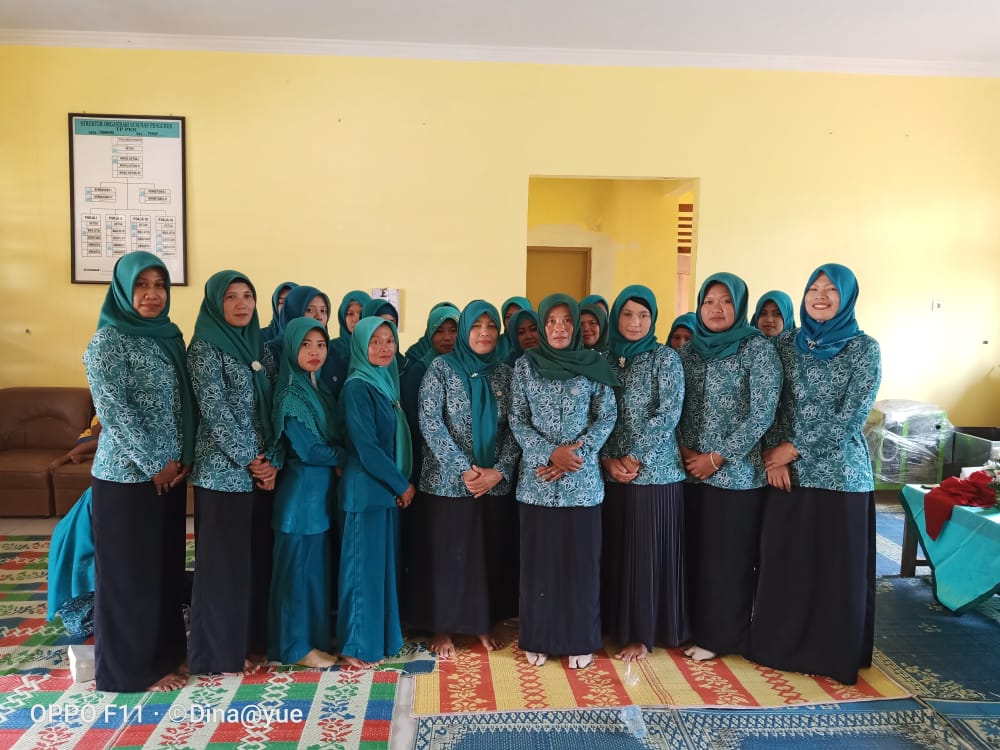 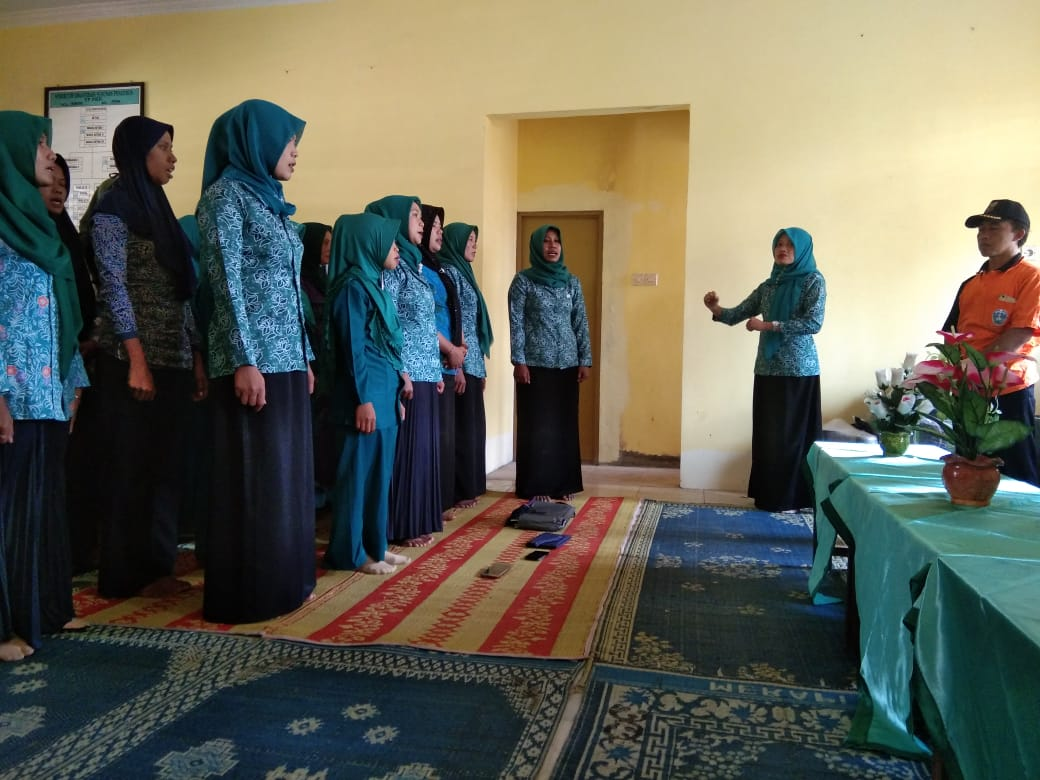 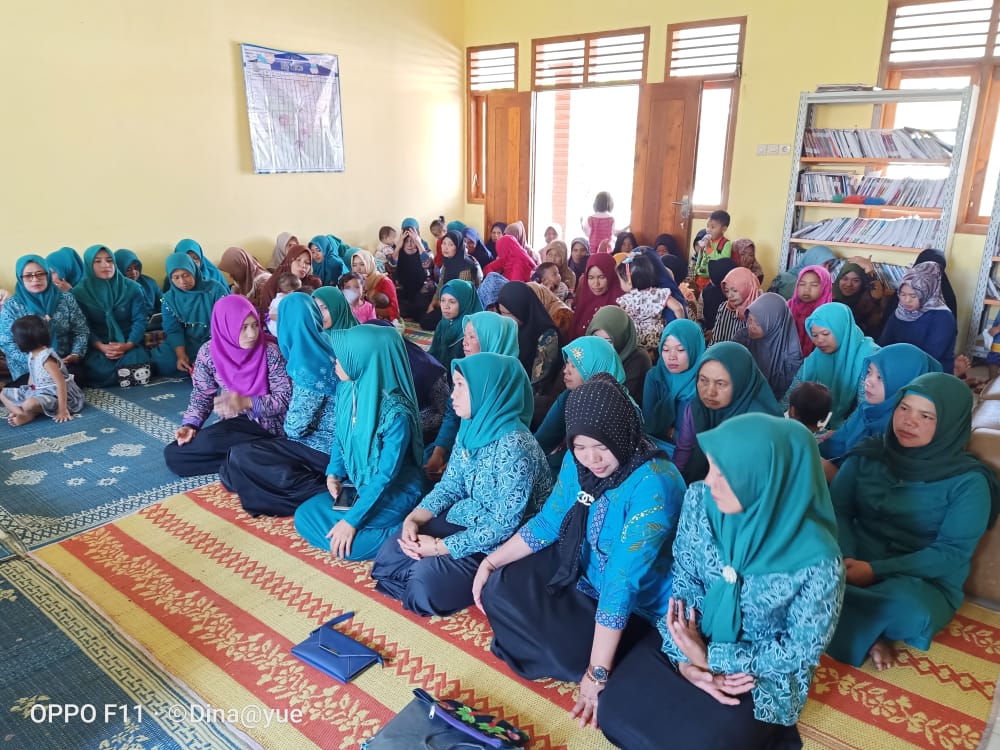 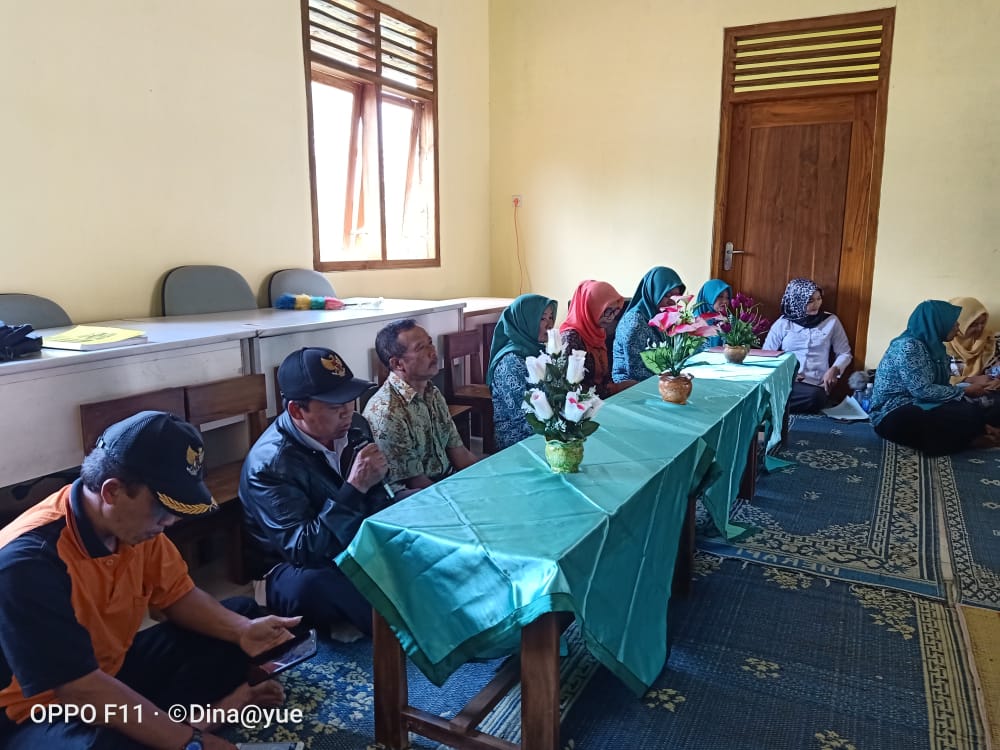 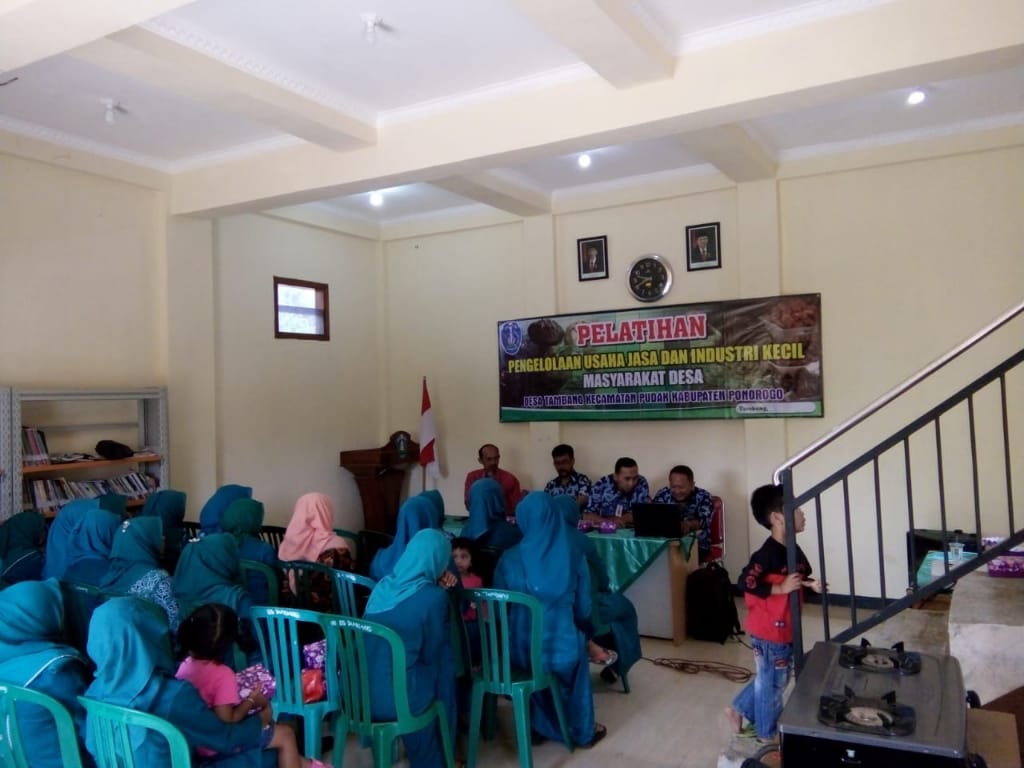 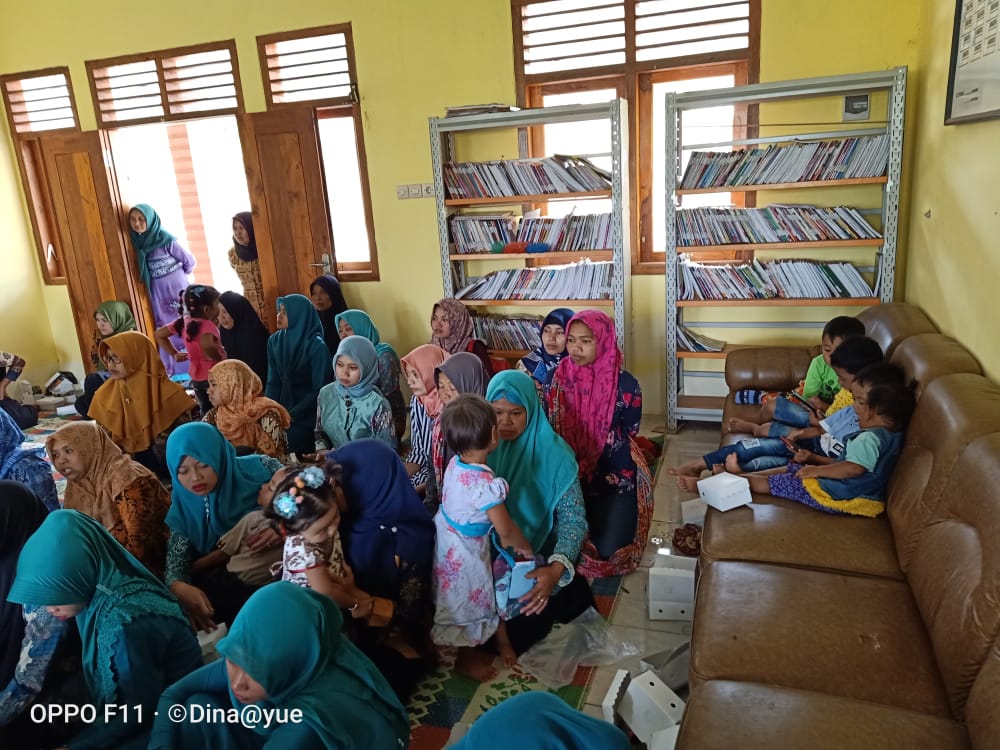 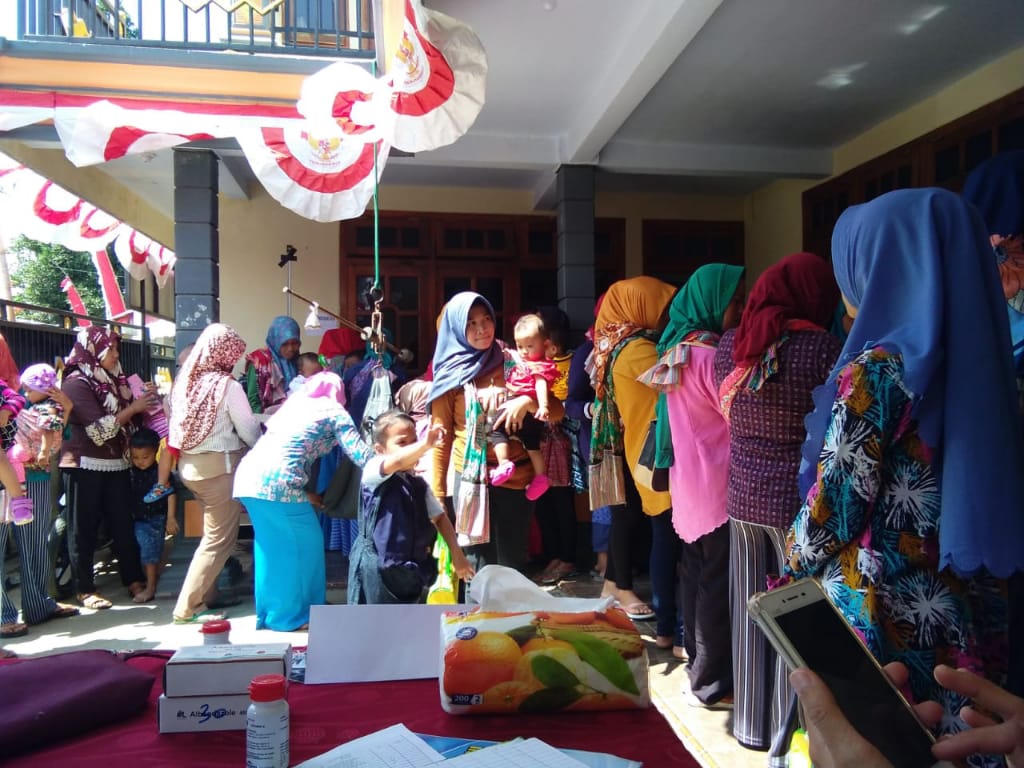 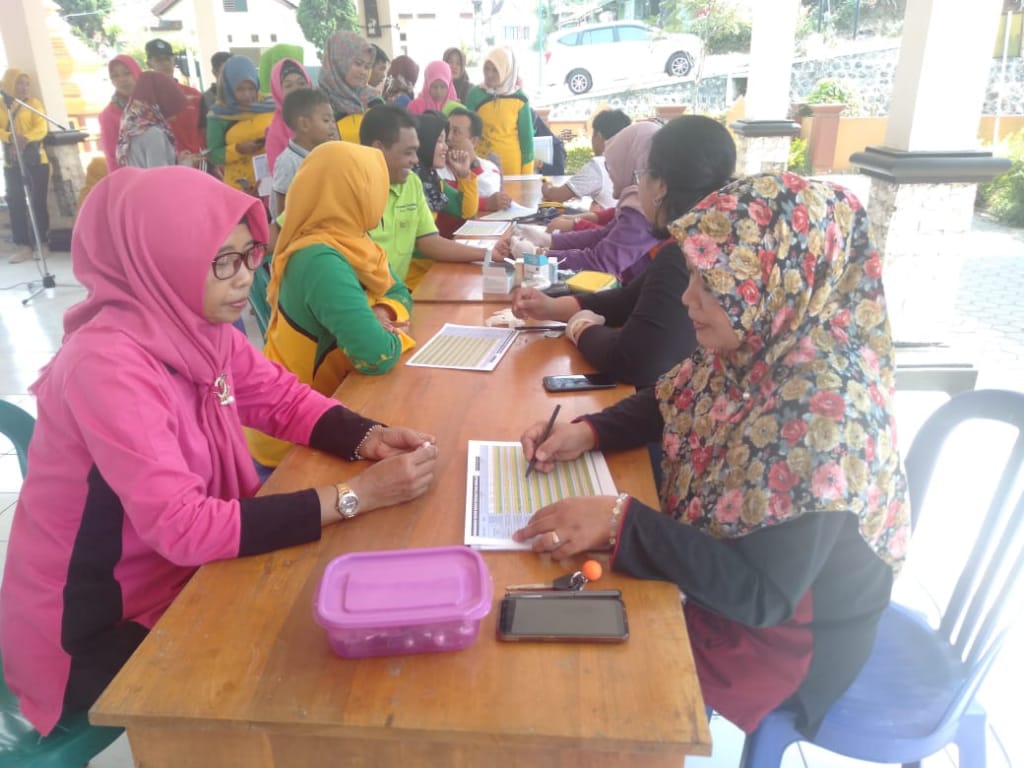 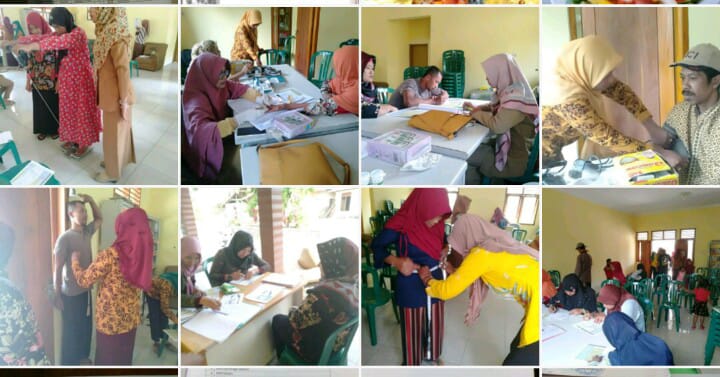 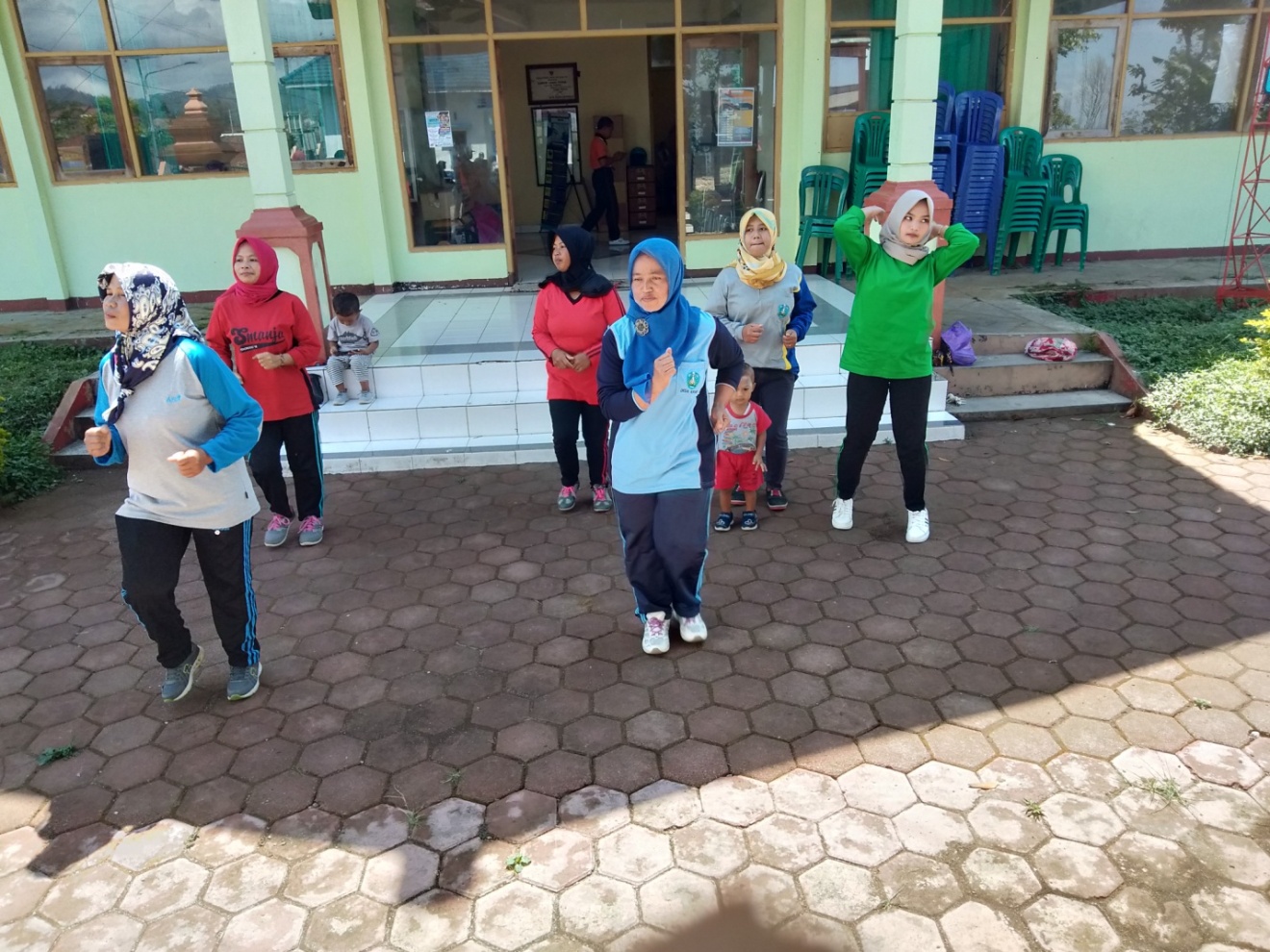 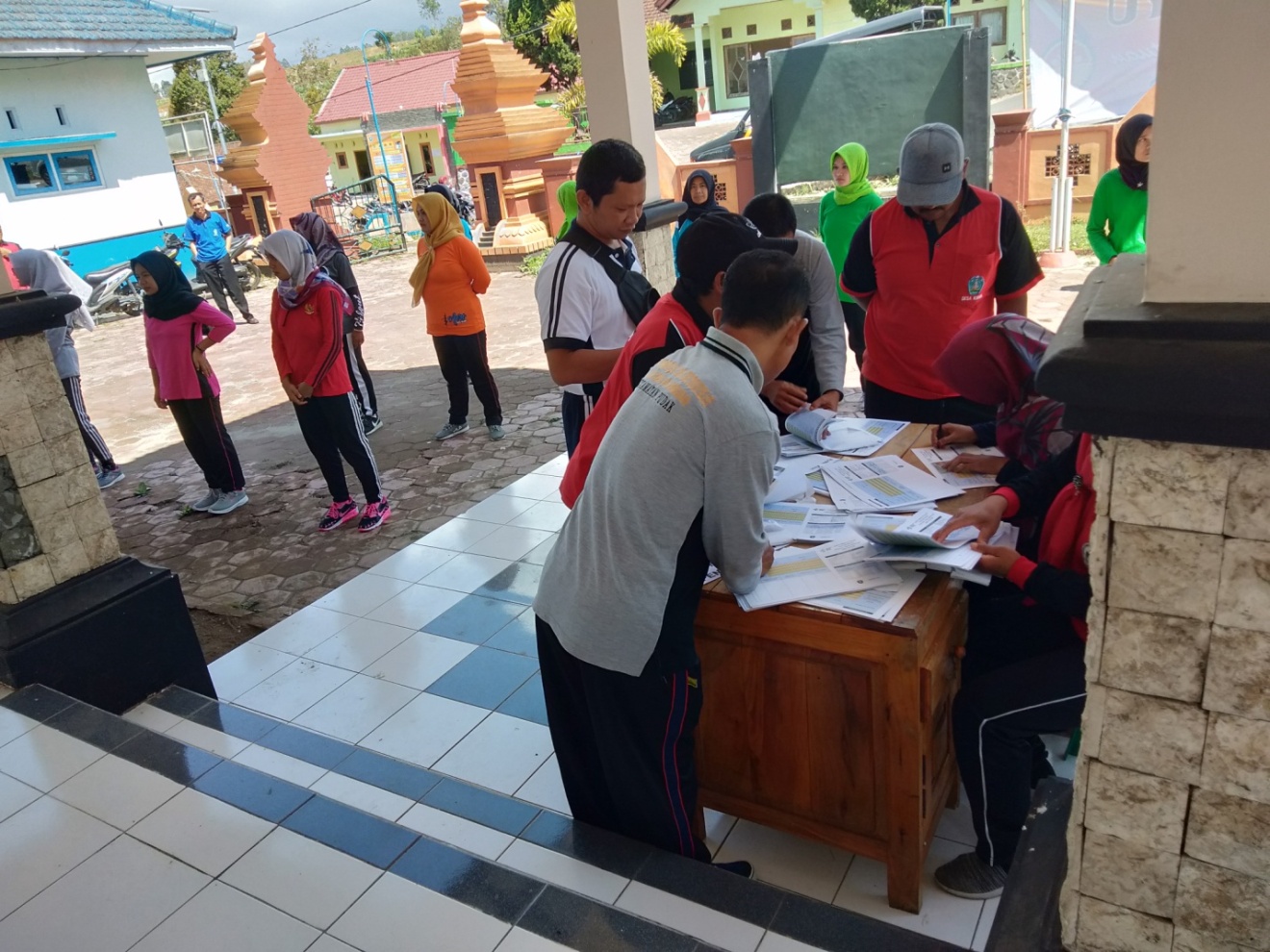 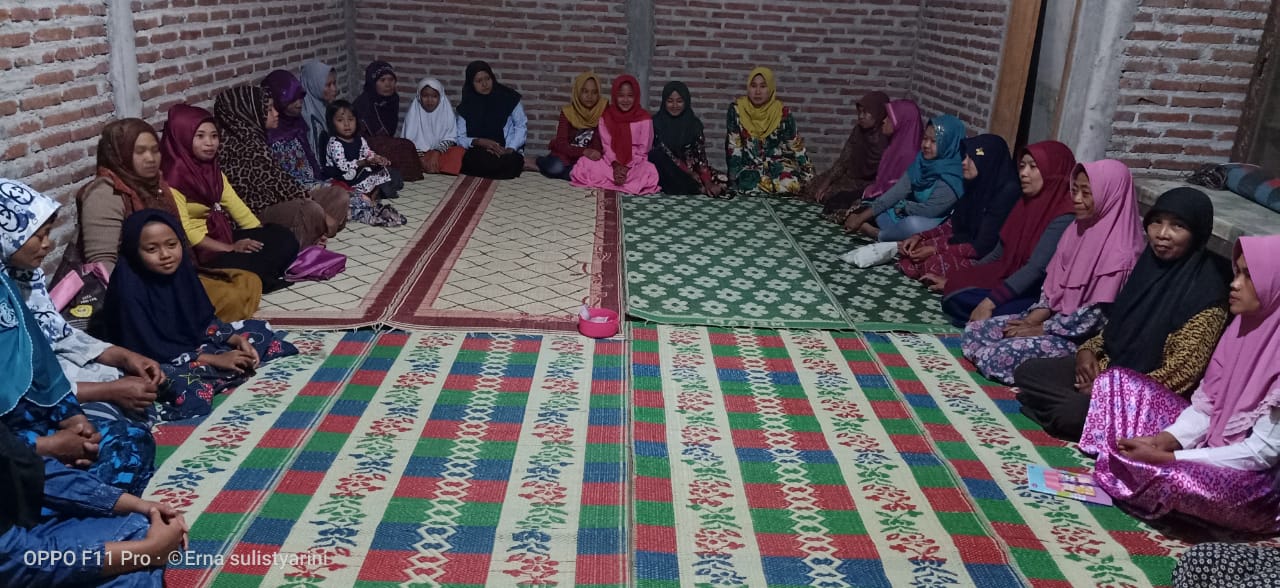 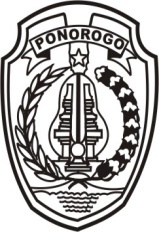 PEMERINTAH DAERAH KABUPATEN PONOROGOKECAMATAN PUDAKDESA TAMBANGAlamat : Jalan Melati Tambang-Pudak  No 14 Tlp.0853 3552 7171  Kode Pos 63483Ditetapkan di :  TambangTanggal           :  19 Februari 2014KEPALA DESA TAMBANGMARYONOLampiran        : Keputusan Kepala Desa TambangNomor            : 7 Tahun 2014Tanggal           : 19 Februari 2014NOKEDUDUKAN DALAM TIM PENGGERAK PKKNAMA1.a. Ketua Ib. Ketua IINy. Ise Asih MaryonoNy. Parti Sunarno2.a. Sekretaris b. Wakil SekretarisNy.Suprehatin MardiNy. Hartini Harjoko 3.a. Bendaharab. Wakil BendaharaNy. Painem DarunNy. Wahyuni Wanto4.Kelompok - KelompokKelompok Kerja IKetuaWakil KetuaSekretarisAnggotaAnggotaNy. Dina Ayu Kristiana TarlanNy. Nurtiyah SemunNy. Wiji Astuti MarjukiNy. Parmi SarnuNy. Tumiati LamiranKelompok Kerja IIKetuaWakil KetuaSekretarisAnggotaAnggotaNy. Suratin SaekanNy. Eva Linda SuryantoNy. Soini RiadiNy. Simpen NambingNy. EndahKelompok Kerja IIIKetuaWakil KetuaSekretarisAnggotaNy. Tumini Silo  WidodoNy. Winarti SuhartoNy. Wantini Moh.PrayogoNy. Praptina Sulastri SuyotoKelompok Kerja IVKetuaWakil KetuaSekretarisAnggotaNy. Ida Susanti RusmantoNy. Rini Umayanti PrayitnoNy. Watik Kabul BasukiNy. Harti Nardi KEPALA DESA TAMBANGMARYONOPEMERINTAH DAERAH KABUPATEN PONOROGOKECAMATAN PUDAKDESA TAMBANGAlamat : Jalan Melati Tambang - Pudak No 14 Tlp.0853 3552 7171Kode Pos 63483 Ditetapkan di            :  TambangTanggal                       :  19 Februari 2014KEPALA DESA TAMBANG MARYONOLampiran        : Keputusan Kepala Desa TambangNomor            : 8 Tahun 2014Tanggal           : 19 Februari 2014NOKEDUDUKAN DALAM DEWAN PENYANTUN TIM PENGGERAK PKKKEDUDUKAN DALAM DEWAN PENYANTUN TIM PENGGERAK PKKNAMA1.KETUAKETUAMARYONO2.SEKRETARISSEKRETARISSUNARNO3.ANGGOTAANGGOTAMISNISUKIMUNEKO SUPRIYANTOSUKANIKEPALA DESA TAMBANG MARYONOKEPALA DESA TAMBANG MARYONOPEMERINTAH DAERAH KABUPATEN PONOROGOKECAMATAN PUDAKDESA TAMBANGAlamat : Jalan Melati Tambang-Pudak No 14 Tlp. 0853 3552 7171Kode Pos 63483Ditetapkan di             :  TambangTanggal                       :  19 Februari 2014KEPALA DESA TAMBANG MARYONOLampiran        : Keputusan Kepala Desa Tambang                           Kecamatan PudakNomor            : 9 Tahun 2014Tanggal           : 19 Februari 2014KEPALA DESA TAMBANG MARYONOPEMERINTAH DAERAH KABUPATEN PONOROGOKECAMATAN PUDAKDESA TAMBANGAlamat : Jalan Melati Tambang-Pudak  No 14 Tlp.-  Kode Pos 63483Ditetapkan di :  TambangTanggal           :  19 Februari 2014KEPALA DESA TAMBANGMARYONOPEMERINTAH DAERAH KABUPATEN PONOROGOKECAMATAN PUDAKDESA TAMBANGAlamat : Jalan Melati Tambang-Pudak No 14 Tlp. -Kode Pos 63483Ditetapkan di             :  TambangTanggal                       :  19 Februari 2014KEPALA DESA TAMBANG MARYONO